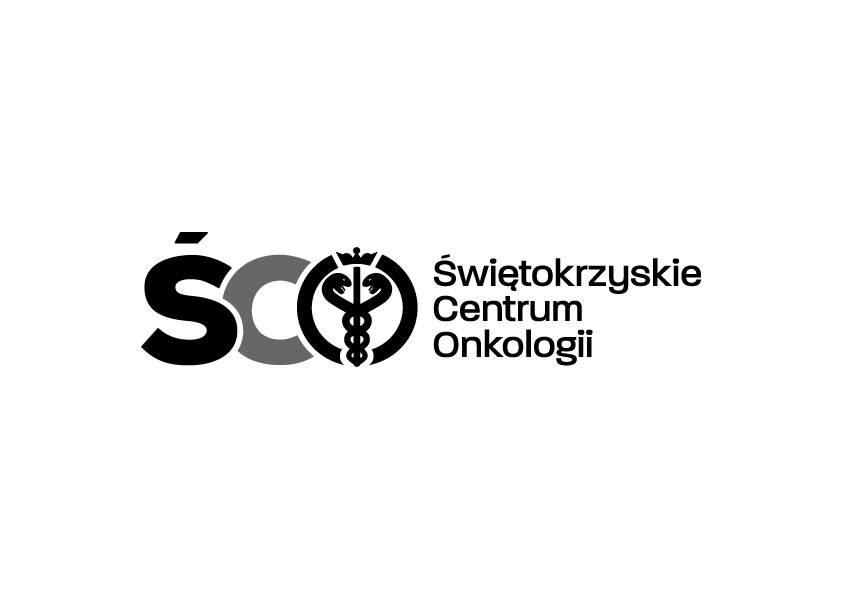 Adres: ul. Artwińskiego 3C, 25-734 Kielce  Sekcja Zamówień Publicznychtel.: (0-41) 36-74-474   fax.: (0-41) 36-74-071strona www: http://www.onkol.kielce.pl/ Email:zampubl@onkol.kielce.pl								             Kielce dn. 20.01.2021 r.AZP.2411.03.2021.JG                		Świętokrzyskie Centrum Onkologii zwraca się z prośbą o złożenie oferty  na wykonanie formatek do regałów na dokumentacje medyczną dla Świętokrzyskiego  Centrum Onkologii  zgodnie z opisem zawartym w Pakiecie nr 1.Część I ogólna.Zamawiający:Nazwa:  Świętokrzyskie Centrum OnkologiiAdres: ul. Artwińskiego 3,   25-734 KielceOsoba upoważniona do kontaktów merytorycznie: Janusz Wawrzeńczyk nr tel. 041/36-74- 511, 694-459-248;Jarosław Dąbrowski   nr tel. 041/36-74- 195  Osoba upoważniona do kontaktów proceduralnie:Joanna Gajos nr tel.: 041/36-74-072, e-mail: joannag@onkol.kielce.plW niniejszym postępowaniu oświadczenia, wnioski, zawiadomienia, dokumenty oraz informacje Wykonawcy przekazują za pośrednictwem poczty elektronicznej joannag@onkol.kielce.pl. Zamawiający przekazuje informacje za pośrednictwem poczty elektronicznej. W przypadku braku potwierdzenia otrzymania wiadomości przez Wykonawcę, Zamawiający domniema, iż pismo wysłane przez Zamawiającego na pocztę elektroniczną zostało mu doręczone w sposób, który umożliwił Wykonawcy zapoznanie się z treścią pisma.Część II. Warunki, jakie muszą spełniać Wykonawcy:Termin realizacji  zamówienia: 3 miesiące od daty podpisania umowy –sukcesywnie do potrzeb. Termin realizacji jednostkowych zamówień: – zamówienia odbywać się będą   faksem, sukcesywnie do potrzeb- realizacja dostaw do 7 dni roboczych w godz. od 7.00 do 14.00,  w piątki do godz. 12.30. W sytuacjach pilnych w ciągu 3 dni.1. Oferta ma zawierać:Druk ofertaFormularz cenowy oferty- zał. nr 1 do ofertyOpis przedmiotu zamówienia – zał. nr 2 do oferty Odpis z właściwego rejestru lub z centralnej ewidencji  informacji o działalności gospodarczej, a jeżeli Wykonawcę reprezentuje pełnomocnik – także pełnomocnictwo, określające zakres umocowania podpisane przez osoby uprawnione do reprezentowania Wykonawcy,  Zamawiający dopuszcza możliwość złożenia ofert równoważnych nie gorszych, niż w specyfikacji technicznej, jeżeli z opisu przedmiotu zamówienia mogłoby wynikać, iż przedmiot zamówienia określony został przez Zamawiającego poprzez wskazanie znaku towarowego, pochodzenia lub patentu.Wszystkie strony oferty powinny być ponumerowane i podpisane lub parafowane przez  Wykonawcę.Złożenie oferty jest równoznaczne z przyjęciem warunków Zamawiającego.Termin związania ofertą wynosi 30 dni.Pytania mogą być zadawane do 3 dni roboczych przed otwarciem ofert. Zamawiający odpowiada na pytania do 2 dni roboczych przed terminem otwarcia ofert.Oferty pisemne w zamkniętych kopertach oznaczonych informacją “AZP. 2411.03.2021.JG                Oferta na wykonanie formatek do regałów na dokumentacje medyczną dla Świętokrzyskiego Centrum Onkologii należy składać do dnia 28.01.2021 r. godz. 10:00 w sekretariacie Dyrektora ds. Finansowo -Administracyjnych,   pokój Nr 212  Budynek Administracyjny ŚCO ul. Artwińskiego 3c Kielce.Otwarcie ofert nastąpi w siedzibie  Zamawiającego  w  Sali Konferencyjnej ( Budynek Administracji) pokój nr 204 w  dniu  28.01.2021 r. o godz. 10:30.Część III. Kryteria oceny i wybór oferty najkorzystniejszej.Przy wyborze najkorzystniejszej oferty głównym i jedynym kryterium podlegającym ocenie będzie cena  brutto za przedmiot zamówienia.Część IV. Postanowienia końcowe.1.Zamawiający umieści informację o rozstrzygnięciu postępowania na swojej stronie internetowej.2.Zamawiający zastrzega sobie możliwość unieważnienia postępowania bez podania przyczyny.3.Zamawiający zastrzega sobie prawo do odstąpienia od całości lub części zamówienia bez podania przyczyny. 4.Zawiadomienie o wyborze oferty skierowane do Wykonawcy, którego oferta została wybrana będzie zawierać dodatkowo wskazanie terminu zawarcia umowy.5.Cena zaoferowana  będzie ceną umowy.6.Umowa będzie uznana za zawartą z chwilą jej podpisania. Umowa zostanie zawarta w formie pisemnej pod rygorem nieważności.KLAUZULA INFORMACYJNAosób fizycznych składających oferty w związku z postępowaniem prawo zamówień publicznychNa podstawie art. 13 rozporządzenia Parlamentu Europejskiego i Rady (UE) 2016/679 z dnia 27 kwietnia 2016 r. w sprawie ochrony osób fizycznych w związku z przetwarzaniem danych osobowych i w sprawie swobodnego przepływu takich danych oraz uchylenia dyrektywy 95/46/WE (ogólne rozporządzenie o ochronie danych), zwanego dalej RODO, informuje, że:1.Administratorem Danych Osobowych jest: Dyrektor Świętokrzyskiego Centrum Onkologii, ul. S. Artwińskiego 3, 25-734 Kielce, Regon: 0012632332.2.Inspektorem Ochrony Danych jest: Mariusz Wiatr, tel.: 41 3674094, e-mail: iod@onkol.kielce.pl.3.Pani/Pana dane osobowe są przetwarzane w celu realizacji zadań administratora związanych z postępowaniem o udzielenie zamówienia publicznego.4.Podstawy prawne przetwarzania: Ustawa z dnia 29 stycznia 2004 r. Prawo zamówień publicznych.5.Odbiorcami Pani/Pana danych osobowych będą osoby lub podmioty, którym udostępniona zostanie dokumentacja postępowania w oparciu o art. 8 oraz art. 96 ust. 3,3a,3b ustawy z dnia 29 stycznia 2004 r. –Prawo zamówień publicznych.6.Pani/Pana dane osobowe będą przechowywane, zgodnie z art. 97 ust. 1,1a,1bustawy Pzp, przez okres 4 lat od dnia zakończenia postępowania o udzielenie zamówienia, a jeżeli czas trwania umowy przekracza 4 lata, okres przechowywania obejmuje cały czas trwania umowy lub ustalony w oparciu o uzasadniony interes realizowany przez Administratora.7.Posiada Pani/Pan prawo do: dostępu do treści swoich danych osobowych, prawo do żądania ich sprostowania, prawo wniesienia sprzeciwu, usunięcia, ograniczenia przetwarzania, prawo do przenoszenia danych. Jeżeli przetwarzanie odbywa się na postawie zgody prawo do jej cofnięcia w dowolnym momencie, bez wpływu na zgodność z prawem przetwarzania, którego dokonano na podstawie zgody przed jej cofnięciem. Posiada Pani/Pan również prawo wniesienia skargi do Prezesa Urzędu Ochrony Danych Osobowych, jeżeli uzna Pani/Pan, iż przetwarzanie narusza przepisy RODO.8.W odniesieniu do Pani/Pana danych osobowych decyzje nie będą podejmowane w sposób zautomatyzowany, stosowanie do art. 22 ust. 1 i 4 Rozporządzenia.Obowiązek podania przez Panią/Pana danych osobowych bezpośrednio Pani/Pana dotyczących jest wymogiem ustawowym określonym w przepisach ustawy Pzp, związanym z udziałem w postępowaniu o udzielenie zamówienia publicznego; konsekwencje niepodania określonych danych wynikają z ustawy Pzp.Z poważaniemZ-ca Dyrektora ds. Techniczno - Inwestycyjnych 			mgr inż. Wojciech Cedro                                                                                       ZAMAWIAJĄCY                                            DRUK OFERTA                                            	Świętokrzyskie Centrum Onkologii 							               ul. Artwińskiego 3							                                  25-734 Kielce      	   nr tel.:041/ 36-74-474                                                                                		   nr faxu: 041/ 36-74-071Nazwa Wykonawcy:………………………………………………………………………Adres: ……………………………………………………………Tel…………………………………………..REGON …………………………………… NIP       …………………………………….Nr faxu lub email, na który Zamawiający ma przesłać korespondencję  ………………………….W przypadku wyboru naszej oferty jako najkorzystniejszej umowę w imieniu firmy podpiszą:………………………………………………………………………………………………………..(imię, nazwisko, stanowisko)                                               OFERTAW związku z zamieszczoną na stronie internetowej Zamawiającego prośbą o złożenie oferty na wykonanie formatek do regałów na dokumentacje medyczną dla Świętokrzyskiego  Centrum Onkologii zgodnie z opisem zawartym w Pakiecie nr 1 oferujemy wykonanie przedmiotu zamówienia w pełnym rzeczowym zakresie objętym zamówieniem za cenę:Pakiet nr 1Netto................................ zł / słownie................................+ VAT.........................Brutto................................zł/  słownie.................................2. Termin płatność- 30 dni od daty  wystawienia faktury.3. Termin realizacji  zamówienia: 3 miesiące od daty podpisania umowy –sukcesywnie do potrzeb. Termin realizacji jednostkowych zamówień: – zamówienia odbywać się będą   faksem, sukcesywnie do potrzeb- realizacja dostaw do 7 dni roboczych w godz. od 7.00 do 14.00,  w piątki do godz. 12,30. W sytuacjach pilnych w ciągu 3 dni.4.  Oświadczamy ze wszystkie złożone przez nas dokumenty  są zgodne  z aktualnym stanem  prawnym i faktycznym5.  Oświadczamy że spełniamy  następujące warunki: a) co do kompetencji lub uprawnień do prowadzenia określonej działalności zawodowej, o ile wynika to z odrębnych przepisów,b) co do sytuacji ekonomicznej i finansowej, c) co do zdolności technicznej i zawodowej.6.  Oświadczamy, że projekt umowy został przez nas zaakceptowany. Zobowiązujemy się w przypadku wyboru naszej oferty, do zawarcia umowy na określonych w nich warunkach, w miejscu i terminie wyznaczonym przez Zamawiającego.7. Oświadczamy że w cenie naszej oferty zostały uwzględnione wszystkie koszty wykonania zamówienia.8.Oferta zawiera ...... stron kolejno ponumerowanych.9. Oświadczamy, że wypełniliśmy obowiązki informacyjne przewidziane w art. 13 lub art. 14 RODO) wobec osób fizycznych, od których dane osobowe bezpośrednio lub pośrednio pozyskałem w celu ubiegania się o udzielenie zamówienia publicznego w niniejszym postępowaniu.Miejscowość, data .................................                                ......................................................                                                                                      Podpis ( podpisy) osób                                                                                                               uprawnionych do                                                                                                                    reprezentowania Wykonawcy   Załącznikami do niniejszej oferty, stanowiącymi jej integralną część są:Formularz cenowy, Zaświadczenia zgodnie z opisem przedmiotu zamówienia:a)..........................                                 c).........................b).........................                                  d)..........................    PROJEKT 			            UMOWA        /21Zawarta w dniu ………………..2021 roku  w Kielcach pomiędzy : Świętokrzyskim Centrum Onkologii Samodzielnym Publicznym Zakładem Opieki Zdrowotnej  z siedzibą w Kielcach, ul. Artwińskiego 3 (nr kodu: 25-734),REGON: 001263233, NIP: 959-12-94-907, zwanym w treści umowy „Zamawiającym”, w imieniu którego działa:1. mgr inż. Wojciech Cedro Z-ca Dyrektora ds. Techniczno - Inwestycyjnych2. mgr Wioletta Krupa  – Główna Księgowaa…………………………………………………………………………………………………, z siedzibą w  ……………….  /nr kodu: ……………. / …………………….posiadającym nr REGON: ……………., NIP:  ………….. zwanym w treści umowy „Wykonawcą”, w imieniu którego działa:.1…………………………………………………..2…………………………………………………..Wykonawca niniejszej umowy został wyłoniony w wyniku postępowania przeprowadzonego na podstawie art. 2 pkt. 1 ustawy z dnia  11 września 2019 roku – Prawo zamówień publicznych.Strony zawarły umowę następującej treści:§ 1Wykonawca   sprzedaje, a Zamawiający kupuje formatki do regałów na dokumentacje, określone w  Pakiecie nr 1 do oferty, stanowiących  załącznik nr 1 do niniejszej umowy. § 2Zgodnie z  „OFERTĄ” ,  Zamawiający  zapłaci  za przedmiot umowy łączną kwotę netto: …….zł. brutto: ….…  zł.   /słownie: ……………………………. ./.§ 31.Wymagany termin realizacji zamówienia: 3 miesiące  od daty podpisania umowy – sukcesywnie do potrzeb. Termin realizacji jednostkowych zamówień: – zamówienia odbywać się będą   faksem, sukcesywnie do potrzeb- realizacja dostaw do 7 dni roboczych w godz. od 7.00 do 14.00,  w piątki do godz. 12.30. Dostawy etapami co 3 dni robocze po uzgodnieniu z Działem Technicznym.2. Minimum jeden dzień przed dostawą Wykonawca  poinformuje Zamawiającego o dacie , godzinie dostawy, osobach realizujących dostawę ( imiona , nazwisko, telefon) ,3§ 4Wykonawca zobowiązuje się dostarczyć towar transportem własnym na swój koszt i ryzyko uszkodzenia,  bezpośrednio do siedziby Zamawiającego.      § 51. Termin płatności – 30 dni  po dostawie i wystawieniu  faktury.2. W przypadku przekroczenia terminu płatności,  Zamawiający  zastrzega sobie prawo negocjowania odroczenia terminu płatności i wysokości naliczanych odsetek. Płatność uważana będzie za zrealizowaną w dniu, w którym Bank obciąży konto  Zamawiającego.3.Jeżeli należność nie zostanie uregulowana w ustalonym terminie, Wykonawca może naliczyć ustawowe odsetki.                                                                 § 61.Zamawiający zastrzega sobie prawo do wprowadzenia zmian w ilościach zamawianego asortymentu nie przekraczając  ustalonej wartości zamówienia, oraz nie zmieniając jego zakresu.2. W przypadku nie dokonania przez Zamawiającego zakupu całości przedmiotu umowy określonego w Pakiecie nr 1 Wykonawcy nie przysługiwać będą żadne  roszczenia finansowe względem Zamawiającego za nie zrealizowanie przedmiotu umowy.3. Osobą odpowiedzialną za realizację umowy ze strony Zamawiającego jest  Kierownik Działu Technicznego Pan Janusz Wawrzeńczyk nr tel. 041/36-74- 511, 694-459-248.Osobą odpowiedzialną za realizację umowy ze strony Wykonawcy jest ……………………………nr tel.: ………………………………….§7W przypadku nieterminowej dostawy Wykonawca  zapłaci karę w postaci 0,2%  wartości  zamówionego  towaru  za  każdy  dzień  zwłoki.§81.Oprócz przypadków wymienionych w ustawie Kodeks Cywilny Zamawiającemu przysługuje prawo odstąpienia od umowy z zachowaniem 1 miesięcznego terminu wypowiedzenia z Wykonawcą, który:  a) rozwiązał firmę lub utracił uprawnienia do prowadzenia działalność gospodarczej w      zakresie objętym zamówieniem,  b) narusza w sposób rażący istotne postanowienia niniejszej umowy, a w szczególności:otrzymania towaru niezgodnego pod względem jakości i ilości, jeżeli wykonawca odmówi wymiany towaru na zgodny z udzielonym zamówieniem,trzykrotnego dostarczenia towaru złej jakości lub nieterminowo,zmiany cen.§ 91.Wszelkie spory mogące wynikać pomiędzy stronami w toku realizacji umowy rozstrzygane będą polubownie.2.W razie braku porozumienia i niemożliwości polubownego załatwienia sprawy, właściwym do rozstrzygnięcia sporu będzie sąd właściwy dla Zamawiającego. § 101. Bez zgody Marszałka Województwa Świętokrzyskiego Wykonawca nie może dokonać żadnej czynności     prawnej mającej na celu zmianę wierzyciela w szczególności zawrzeć umowy poręczenia w stosunku do zobowiązań Zamawiającego.2. Wykonawca nie może bez pisemnej zgody Zamawiającego powierzyć wykonania zamówienia       osobom trzecim.3. W sprawach nie uregulowanych w niniejszej umowie mają zastosowanie właściwe przepisy ustawy z dnia 23 kwietnia 1964 r. Kodeks Cywilny (Dz. U. Nr 16, poz. 93 z   późniejszymi zmianami),4.Wszelkie zmiany postanowień umowy mogą nastąpić za zgodą obu Stron wyrażoną na piśmie pod rygorem nieważności takiej zmiany.5.Niniejsza umowa została sporządzona w dwóch jednobrzmiących egzemplarzach, po jednym dla każdej ze stron.        ZAMAWIAJĄCY    				                                 WYKONAWCA ……………………………                                                                          …………………………